	1. KUŽELKÁŘSKÁ LIGA DOROSTU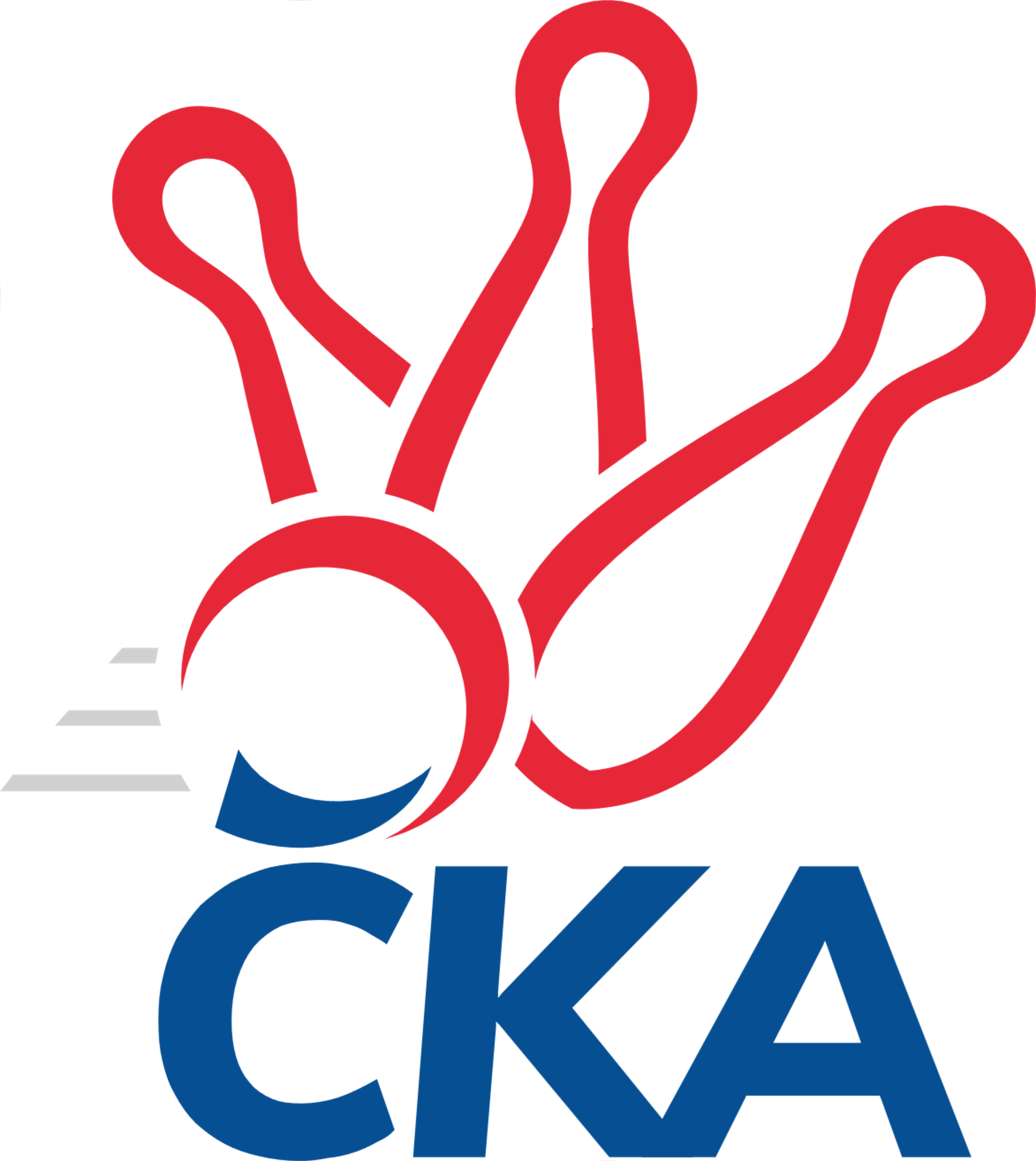 Č. 2Ročník 2019/2020	15.9.2019Nejlepšího výkonu v tomto kole: 1621 dosáhlo družstvo: TJ Jiskra Nová Bystřice1.KLD C 2019/2020Výsledky 2. kolaSouhrnný přehled výsledků:KK PSJ Jihlava	- KK Hilton Sezimovo Ústí 	0:2	1601:1609		15.9.KK Lokomotiva Tábor	- TJ Lokomotiva Č. Velenice	0:2	1576:1620		15.9.TJ Jiskra Nová Bystřice	- TJ Centropen Dačice	2:0	1621:1510		15.9.Tabulka družstev:	1.	KK Hilton Sezimovo Ústí	2	2	0	0	4 : 0 	 	 1613	4	2.	TJ Slovan Kamenice nad Lipou	1	1	0	0	2 : 0 	 	 1717	2	3.	TJ Jiskra Nová Bystřice	1	1	0	0	2 : 0 	 	 1621	2	4.	TJ Lokomotiva Č. Velenice	2	1	0	1	2 : 2 	 	 1667	2	5.	KK PSJ Jihlava	2	1	0	1	2 : 2 	 	 1613	2	6.	KK Lokomotiva Tábor	2	0	0	2	0 : 4 	 	 1570	0	7.	TJ Centropen Dačice	2	0	0	2	0 : 4 	 	 1566	0Podrobné výsledky kola:	 KK PSJ Jihlava	1601	0:2	1609	KK Hilton Sezimovo Ústí 	Martin Čopák	123 	 125 	 136 	143	527 	  	 570 	 132	136 	 149	153	Jan Novák	Matyáš Stránský	139 	 107 	 131 	125	502 	  	 538 	 150	141 	 125	122	Filip Mikuláštík	Jaroslav Nedoma	133 	 119 	 145 	134	531 	  	 501 	 122	119 	 137	123	Thea Petrů	Lukáš Novák	149 	 131 	 134 	129	543 	  	 0 	 	0 	 0		nikdo nenastoupilrozhodčí: Tomáš FürstNejlepší výkon utkání: 570 - Jan Novák	 KK Lokomotiva Tábor	1576	0:2	1620	TJ Lokomotiva Č. Velenice	Šárka Aujezdská	131 	 118 	 147 	125	521 	  	 485 	 120	99 	 129	137	Lukáš Holý	Marie Myslivcová	117 	 116 	 108 	135	476 	  	 537 	 133	159 	 125	120	Anna Večeřová	Jolana Jelínková	113 	 121 	 130 	149	513 	  	 521 	 138	142 	 125	116	David Holý	Martin Hlaváč	149 	 123 	 133 	137	542 	  	 562 	 143	143 	 138	138	Jiří Novotnýrozhodčí: Zdeněk ZemanNejlepší výkon utkání: 562 - Jiří Novotný	 TJ Jiskra Nová Bystřice	1621	2:0	1510	TJ Centropen Dačice	František Šotola	110 	 120 	 122 	128	480 	  	 463 	 115	124 	 112	112	Tereza Křížová	Michal Baudyš	131 	 127 	 138 	131	527 	  	 540 	 137	130 	 145	128	Klára Křížová	Petra Mertlová	134 	 145 	 145 	128	552 	  	 507 	 125	122 	 128	132	Veronika Brtníková	Tomáš Kopáček	134 	 143 	 127 	138	542 	  	 462 	 138	107 	 113	104	Jan Neuvirtrozhodčí: Martin PýchaNejlepší výkon utkání: 552 - Petra MertlováPořadí jednotlivců:	jméno hráče	družstvo	celkem	plné	dorážka	chyby	poměr kuž.	Maximum	1.	Lukáš Dúška 	TJ Slovan Kamenice nad Lipou	592.00	388.0	204.0	4.0	1/1	(592)	2.	Jiří Novotný 	TJ Lokomotiva Č. Velenice	577.50	382.0	195.5	5.0	2/2	(593)	3.	David Schober  ml.	TJ Slovan Kamenice nad Lipou	564.00	363.0	201.0	5.0	1/1	(564)	4.	Jan Škrampal 	TJ Slovan Kamenice nad Lipou	561.00	375.0	186.0	7.0	1/1	(561)	5.	Klára Křížová 	TJ Centropen Dačice	553.50	365.0	188.5	5.5	2/2	(567)	6.	Lukáš Novák 	KK PSJ Jihlava	553.00	362.5	190.5	3.0	2/2	(563)	7.	Petra Mertlová 	TJ Jiskra Nová Bystřice	552.00	345.0	207.0	2.0	1/1	(552)	8.	Jan Novák 	KK Hilton Sezimovo Ústí 	548.00	365.5	182.5	2.5	2/2	(570)	9.	Anna Večeřová 	TJ Lokomotiva Č. Velenice	545.50	370.5	175.0	9.0	2/2	(554)	10.	David Holý 	TJ Lokomotiva Č. Velenice	543.50	359.0	184.5	6.0	2/2	(566)	11.	Tomáš Kopáček 	TJ Jiskra Nová Bystřice	542.00	352.0	190.0	3.0	1/1	(542)	12.	Martin Hlaváč 	KK Lokomotiva Tábor	537.50	355.5	182.0	7.5	2/2	(542)	13.	Jaroslav Nedoma 	KK PSJ Jihlava	532.00	364.5	167.5	9.5	2/2	(533)	14.	Michal Baudyš 	TJ Jiskra Nová Bystřice	527.00	369.0	158.0	8.0	1/1	(527)	15.	Barbora Švédová 	TJ Slovan Kamenice nad Lipou	525.00	376.0	149.0	9.0	1/1	(525)	16.	Martin Čopák 	KK PSJ Jihlava	524.50	366.0	158.5	7.5	2/2	(527)	17.	Matyáš Stránský 	KK PSJ Jihlava	515.00	349.5	165.5	5.0	2/2	(528)	18.	Lukáš Holý 	TJ Lokomotiva Č. Velenice	513.00	337.5	175.5	5.0	2/2	(541)	19.	Thea Petrů 	KK Hilton Sezimovo Ústí 	511.50	349.5	162.0	6.5	2/2	(522)	20.	Veronika Brtníková 	TJ Centropen Dačice	510.00	334.5	175.5	7.5	2/2	(513)	21.	Šárka Aujezdská 	KK Lokomotiva Tábor	496.50	345.5	151.0	10.5	2/2	(521)	22.	Jan Neuvirt 	TJ Centropen Dačice	494.50	332.0	162.5	8.5	2/2	(527)	23.	František Šotola 	TJ Jiskra Nová Bystřice	480.00	355.0	125.0	12.0	1/1	(480)		Patrik Berka 	KK Hilton Sezimovo Ústí 	568.00	363.0	205.0	8.0	1/2	(568)		Martin Jinda 	KK Lokomotiva Tábor	559.00	361.0	198.0	7.0	1/2	(559)		Filip Mikuláštík 	KK Hilton Sezimovo Ústí 	538.00	357.0	181.0	11.0	1/2	(538)		Jakub Stuchlík 	TJ Centropen Dačice	527.00	357.0	170.0	10.0	1/2	(527)		Jolana Jelínková 	KK Lokomotiva Tábor	513.00	359.0	154.0	11.0	1/2	(513)		Marie Myslivcová 	KK Lokomotiva Tábor	476.00	325.0	151.0	9.0	1/2	(476)		Tereza Křížová 	TJ Centropen Dačice	463.00	336.0	127.0	7.0	1/2	(463)Sportovně technické informace:Starty náhradníků:registrační číslo	jméno a příjmení 	datum startu 	družstvo	číslo startu25358	Tereza Křížová	15.09.2019	TJ Centropen Dačice	1x22837	Michal Baudyš	15.09.2019	TJ Jiskra Nová Bystřice	1x24513	Marie Myslivcová	15.09.2019	KK Lokomotiva Tábor	1x
Hráči dopsaní na soupisku:registrační číslo	jméno a příjmení 	datum startu 	družstvo	Program dalšího kola:3. kolo22.9.2019	ne	10:00	KK Hilton Sezimovo Ústí  - TJ Jiskra Nová Bystřice	22.9.2019	ne	10:00	TJ Lokomotiva Č. Velenice - KK PSJ Jihlava	22.9.2019	ne	10:00	TJ Slovan Kamenice nad Lipou - KK Lokomotiva Tábor	Nejlepší šestka kola - absolutněNejlepší šestka kola - absolutněNejlepší šestka kola - absolutněNejlepší šestka kola - absolutněNejlepší šestka kola - dle průměru kuželenNejlepší šestka kola - dle průměru kuželenNejlepší šestka kola - dle průměru kuželenNejlepší šestka kola - dle průměru kuželenNejlepší šestka kola - dle průměru kuželenPočetJménoNázev týmuVýkonPočetJménoNázev týmuPrůměr (%)Výkon1xJan NovákSezimovo Ústí5701xJan NovákSezimovo Ústí109.245702xJiří NovotnýČ. Velenice5621xPetra MertlováNová Bystřice109.085521xPetra MertlováNová Bystřice5522xJiří NovotnýČ. Velenice107.745621xLukáš NovákJihlava5431xTomáš KopáčekNová Bystřice107.115421xMartin HlaváčTábor5422xKlára KřížováDačice106.715401xTomáš KopáčekNová Bystřice5421xMichal BaudyšNová Bystřice104.14527